重庆市职称改革办公室关于印发《重庆市2021年职称申报评审工作方案》的通知各区县（自治县）人力社保局（职改办），市级各部门人事（干部）处，有关企事业单位人力资源部门：为贯彻落实《职称评审管理暂行规定》（人力资源社会保障部令第40号）和市委办公厅、市政府办公厅关于《重庆市深化职称制度改革的实施意见》精神，根据《重庆市职称评审管理办法》（渝人社发〔2021〕35号）等文件要求，我办研究制定了《重庆市2021年职称申报评审工作方案》，现印发给你们，请遵照执行。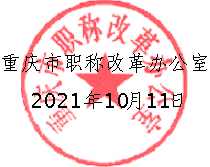 （此件公开发布）重庆市2021年职称申报评审工作方案申报范围我市各类所有制企事业单位、经济组织和社会组织在职从事专业技术工作，且符合相应申报条件的人员，以及自由职业者、转业择业军转干部。公务员（含参公管理的人员）、离退休人员（以申报人身份证和评委会评审投票表决时间为准）不得参加职称评审。根据国家有关规定，在内地就业的港澳台专业技术人才，以及持有外国人永久居留证或各地颁发的海外高层次人才居住证的外籍人员，可按规定参加职称评审。市属高等学校自主评审教授、副教授资格的（含有权评审研究员、副研究员资格的），负责受理本单位在编、劳动合同和劳务派遣人员对应系列职称申报评审。二、时间安排高级职称申报评审按《2021年全市高级职称申报评审工作日程安排》（附件1）组织开展。中、初级职称申报评审由区县人力社保局（职改办）、市级主管部门、大型企事业单位分别确定日程安排并对外公布，其中中职教师、技工院校教师中、初级职称申报评审工作日程安排由各片区评委会确定后对外公布。实行自主评审的单位，自行确定并公布本单位职称申报评审日程安排。三、有关程序及材料按照人力资源社会保障部令第40号和渝人社发〔2021〕35号文件有关规定开展职称申报评审工作。部分高评委实行网上申报评审（网报高评委详见附件1），网报程序原则上应遵从职称申报评审有关规定，可根据网报需要做细节调整，具体以相应网报系统的设置为准。其中，市教委、市卫生健康委、市住房城乡建委、两江新区组建的高评委，分别使用各自专项网报系统，系统开放时间及网报端口由相应高评委组建单位另行通知；其他使用全市统一网报系统的高评委网报端口：http://ggfw.rlsbj.cq.gov.cn/cqzyjsrcw/positional-portal-web/public/cert/toUserPage，系统用户注册操作手册见网址：http://rlsbj.cq.gov.cn/ywzl/zjrc/sy/tzgg_110153/202010/t20201021_8077033.html，个人用户申报操作手册登录系统后可查看。自主评审、授权评审的单位，按所在单位相关规定执行，不严格受限于以下程序。（一）本人申报1﹒申报人须向以下单位申报：（1）事业单位人员向所在单位提出申请，由单位主管部门审核推荐上报。（2）国有企业人员向所在企业提出申请，由企业主管部门审核推荐上报。（3）非公单位人员（含自主择业军转干部）按市人力社保局《关于做好我市流动人员职称申报评审工作有关事项的通知》（渝人社发〔2017〕235号）有关规定，向所在单位提出申请，档案在重庆的由存档机构、档案不在重庆的由工作单位（与社保参保单位一致）所在地区县人力社保局（职改办）推荐报送。其中，工作单位、档案存放均在我市的，需有1年以上社保缴费记录（市内外可连续计算）；工作单位在重庆、档案存放在异地的，需在我市参保1年以上（以社保缴费记录为准）；工作单位在异地的（提供1年以上异地社保缴费记录），档案需在我市存放1年以上。（4）自由职业者（指跟体制或者出资人不存在法律效力合作关系而拥有合法收入的个体，多为从文从艺人员，如自由撰稿人、美术人、音乐人、电脑精英、策划人等，应当以个人名义参保、有个人纳税申报记录，所在行业无承接资质等与企业行为挂钩的限制或禁止性要求）本人承诺业绩材料真实，由人事代理机构审核公示推荐上报。参保及存档时间要求参照非公单位人员执行。（5）在渝单位人员因工作需要委托我市评审职称的，应由其具有职称评审权限的上级主管部门出具委托评审函（附件2），经市职称改革办公室审核同意后送相应评委会审核受理；破格申报人员无须再单独提前送审，按规定填写《重庆市职称破格申报表》（附件3），随其他申报材料一同报送。2﹒申报人应当遵守宪法和法律，具备良好的职业道德，符合相应职称系列或专业、相应级别职称的申报条件（参见http://rlsbj.cq.gov.cn/ywzl/zjrc/zchzyzg/202007/t20200715_7684163.html）。事业单位工作人员受到记过及以上处分的，在受处分期间不得申报参加职称评审。专业技术人才受到政务（党纪）处分的，在处分影响期内不得申报参加职称评审。其他规定不得晋升职称（职务、职级）期间的，不得申报参加职称评审。3﹒申报人应在规定期限内提交以下申报材料，并对申报材料的真实性负责。材料要求参见《重庆市职称申报材料要求》（附件4），所有材料要求用档案袋封装后，并在封面上粘贴《重庆市职称申报材料清单》（附件5）：（1）《重庆市职称申报评审表》（附件6）、《重庆市职称申报综合情况（公示）表》（附件7）；（2）职称证书、获奖证书复印件；（3）能反映本人专业技术水平、能力、业绩、贡献的材料复印件。报送到使用全市网报系统的高评委的纸质材料，仅提供以上第（1）项（以系统输出格式为准，附件6、7仅供参考），其他材料均在系统中上传。（二）单位推荐各单位负责指导本单位人员申报，对申报人提交的申报材料和有效证件原件和复印件进行认真审查核对，严格把关，确保材料真实、准确、齐备，并结合相应系列或专业、相应级别的职称申报条件进行推荐审查。对申报材料不完整、填写不清楚的，各单位应通知申报人在限定时间内补充完善，申报人逾期未补充完善的，视为放弃申报。对不符合相应系列或专业、相应级别职称申报条件的，不得推荐上报。各单位应结合申报人考核及履职情况择优确定推荐人选。有条件的单位可制定本单位职称申报条件（不低于全市基本条件）、规定和办法，并据此进行择优推荐。各单位应将拟推荐人员的《重庆市职称申报综合情况（公示）表》和有关材料在本单位公开场所集中公示不少于5个工作日，有条件的还应同时在单位办公平台公示。对经公示无异议或经查实无问题的申报评审材料须由单位负责人签署意见并加盖单位公章后，按职称评审管理权限逐级上报。（三）部门审核区县级主管部门负责所属单位人员申报材料的审核工作，区县人事代理机构负责所代理非公有制组织以及流动人员申报材料的审核工作，按系列（专业）填写《重庆市职称申报人员送审名册》（附件8），送区县人力社保局（职改办）。区县人力社保局（职改办）负责本地区企事业单位人员申报材料的审核和呈报工作，对经审核合格的，分别在《重庆市职称申报人员送审名册》《重庆市职称申报评审表》“呈报单位意见”签章，连同申报材料报送相应评委会审核受理。市级主管部门负责所属单位申报材料的审核和呈报工作，市人事代理机构负责所代理非公有制组织以及流动人员申报材料的审核和呈报工作，按系列（专业）填写《重庆市职称申报人员送审名册》。对经审核合格的，分别在《重庆市职称申报人员送审名册》《重庆市职称申报评审表》“呈报单位意见”签章，连同申报材料报送评委会受理。自主评审的单位负责本单位申报材料的审核和呈报工作，无需再报主管部门审核推荐。（四）评委会组建单位受理材料评委会组建单位按规定的范围、权限和程序受理申报材料并做好登记。不符合资格条件、不属于受理范围或未按规定程序报送的，不予受理；材料不完整或手续不齐备的，应一次性告知，逾期未补正的（未经公示的材料不得补报）视为放弃申报。（五）评委会评审评委会评审前，按照“超员配置，随机抽评”原则以及评委会核准备案的评委抽取方式，从评审专家库中抽取评委参与当年的评审工作。评委会组建单位组织召开评审会议。评审会议由主任委员或者副主任委员主持，出席的专家人数应当不少于职称评委会人数的2/3。评议采取少数服从多数的原则，通过无记名投票表决，同意票数达到出席评审会议的评审专家总数2/3以上的即为评审通过。未出席评审会议的评审专家不得委托他人投票或者补充投票。评审会议结束时，由主任委员或者主持评审会议的副主任委员宣布投票结果，并对评审结果签字确认，加盖评委会印章。评审会议应当做好会议记录，内容包括出席评委、评审对象、评议意见、投票结果等内容，会议记录归档管理。（六）评审终止出现以下情况评审终止，评审终止后，由评委会组建单位按程序返还申报评审材料（作为查证处理证据的材料除外）：1﹒在评委会评审前，接到投诉举报且查证属实的；2﹒评审过程中发现弄虚作假并被查证属实的。（七）评审结果核准评委会组建单位应在评审工作结束后5个工作日内向同级评委会核准备案机构报送《评审情况报告》、《重庆市职称评审表决情况表》（附件9）、《重庆市职称评审结果分析表》（附件10）。评委会组建单位对评审结果进行公示，公示期不少于5个工作日。为便于公众查阅，评审结果公示信息报送同级评委会核准机构同步公示。公示期间，对通过举报投诉等方式发现的问题线索，由评委会组建单位调查核实。公示结束后15个工作日内，对经公示无异议或查无实据的评审通过人员，评委会组建单位应将代拟的职称资格确认通知，分别报同级评委会核准机构确认印发。属委托评审的，由评委会组建单位向委托单位出具评审结果通知或函复评审结果。具有职称评审权的用人单位（自主评审），其经公示无异议或者查无实据的评审通过人员，由评委会组建单位审批评审结果，并按规定报评委会备案部门予以备案，须提交职称确认文件和证书办理编号记录。职称资格确认通知下发后1个月内，呈报单位须将职称确认通知转发申报单位，评委会组建单位应完善《重庆市职称申报评审表》盖章手续并通知申报人所在单位或人事代理机构领取申报评审材料，逾期未领取的，如有遗失，责任自负。《重庆市职称申报评审表》1份须存入申报人档案、1份存入单位文书档案。（八）复查    申报人对涉及本人的评审结果不服的，可以按照有关规定申请复查、进行投诉。复查主要核查评审程序是否符合规范，评审过程中有无错看、漏看申报人业绩成果材料造成误判等情况。复查申请人须在评审结果确认后2个月内（逾期不予受理）向评委会组建单位提交书面复查申请。评委会组建单位应将复查结果告知复查申请人。四、纪律要求申报人要认真履行“诚信承诺”，一个年度内通过正常申报渠道（不含各种“绿色通道”评定）只能申报一次职称，且不得违规以兼职、挂靠、假冒等形式通过其他单位申报。对违反有关规定的申报人、所在工作单位有关人员、 评审专家或评审办事机构工作人员，按《职称评审管理暂行规定》（人力资源社会保障部令第40号）、《重庆市职称评审管理办法》（渝人社发〔2021〕35号）进行处理。五、有关注意事项（一）高评委组建单位印发当年职称申报评审通知须在公众信息网上公布，并报市人力社保局（职改办）同步在市人力社保局（职改办）公众信息网公布。（二）今年各系列（专业）职称申报条件，采用国家和我市现行条件，以及新旧条件相结合的原则，申报基本条件（学历、任职年限）可按就低原则，由申报人自主选择按最新文件或旧文件执行，国家相应系列职称制度改革的指导意见或新条件中有“破四唯”、不将论文作为申报门槛条件要求的，一律取消论文申报限制，其他业绩条件原则上按照我市现行条件执行。除高校、研究系列外，其他系列均取消论文破格申报条件。我市新增开展正高级职称评审但尚未印发全市申报评审条件的（正高级经济师，正高级农艺师、正高级畜牧师、正高级兽医师、推广研究员，正高级统计师），以国家已印发的相应系列（专业）正高级职称标准条件为申报依据。（三）根据渝人社发〔2017〕67号规定，职称外语、计算机考试不作统一要求，由用人单位根据岗位需要自主确定。（四）为进一步贯彻落实“放管服”改革要求，申报职称时，不再提交学历、学位证书原件和复印件。强化诚信承诺责任制，由申报人承诺所填学历学位信息真实，配合提供有效学历学位证书编号；申报人所在单位负审查主体责任。学历、学位证书真伪分别通过“学信网”、“学位网”查验，无法通过网络查验的通过本人档案进行查验。其中，在海外取得的学历学位须通过教育部留学人员服务中心认证。（五）申报人任职时间计算截至2021年12月31日。（六）对于全面实行岗位管理、专业技术人才学术技术水平与岗位职责密切相关的事业单位，一般应在岗位结构比例内开展职称申报评审。（七）根据《人力资源社会保障部办公厅关于做好新冠肺炎疫情防控一线专业技术人员职称工作的通知》（人社厅发〔2020〕23号）精神，新冠肺炎疫情防控一线专业技术人员疫情防控经历视同1年基层工作经历，视同完成当年继续教育学时学分，报考或评审高一级职称，可提前1年，对职称外语、计算机应用能力不作要求，对论文不作硬性要求，免于参加地方组织的考评结合专业考试，且不受所在单位专业技术岗位结构比例限制，同等条件下优先推荐申报，评审时同等条件下优先向一线人员倾斜，疫情防控中的业绩贡献列入职称评审加分项。岗位倾斜政策仅享受一次（无论是否通过评审）。疫情防控一线专业技术人员是指在新冠肺炎疫情防控一线工作的卫生专业技术人员，以及参加新型检测试剂、抗体药物、疫苗、诊疗方案、病毒病原学和流行病学研究等疫情防控科研攻关一线人员等，具体范围按照国发明电10号一线医务人员领取临时性工作补助范围确定。（八）根据市委组织部等部门印发《激励专家人才在打赢疫情防控阻击战中担当奉献的八项措施》精神，获得省部级及以上新冠肺炎疫情防控专项表彰奖励者，可纳入特殊人才职称评审绿色通道。其中，具有副高级职称者可直接申报评定正高级职称，具有中级及以下层级职称者可直接申报评定副高级职称。具体申报事宜，参见当年特殊人才职称申报通知。获省部级以上表彰奖励的专业技术人才，同时符合疫情防控一线或正常晋升职称条件的，请结合自身实际情况，合理进行申报，从不同通道申报评审职称，岗位倾斜政策每人累计仅限享受一次。（九）自主择业的军转干部按规定在军队评定或任命取得的有效职称在我市继续使用有效，不需办理确认手续，直接作为申报上一级职称的凭据。（十）按照《重庆市职称改革办公室关于建立专业技术人员职业资格与职称对应关系的通知》（渝职改办〔2019〕140号）“在对应关系范围内，专业技术人员取得职业资格即可认定其具备相应系列和层级的职称，并可作为申报高一级职称的条件”精神，专业技术人员取得文件所列对应职业资格，可凭职业资格证书（无需换发职称证书）直接申报相应系列（专业）高一级职称。（十一）援外援藏专业技术人员，今年下半年学历、资历符合援外援藏管理规定有关职称晋升政策的，仍可通过下半年的正常渠道进行职称申报，申报材料报相应序列或专业评委会受理。按照《关于援藏干部管理的若干意见（暂行）》精神，援藏期间年度考核为合格及以上，符合职称申报条件的，按规定免职称外语、计算机考试，减免继续教育规定学时（学分），在藏期间业务工作总结和有关技术报告可作为职称申报论文对待。除国家“以考代评”、“考评结合”、重庆市无评审权限以及国家和重庆市实施评审指标总量控制的序列和专业外，申报副高级职称的，可提前2年（援藏期为1.5年）或3年（援藏期为3年），学历放宽到大专；申报正高级职称的，可提前1年。（十二）根据《关于进一步加强扶贫干部队伍建设的通知》、《推进全市乡村人才振兴若干措施》（渝人社发〔2019〕44号）精神，对全职参与脱贫攻坚1年以上的企事业单位专业技术人才，市和区县属单位选派到农村乡镇全职工作1年及以上的乡村振兴专业技术人才，选派期间年度考核为称职以上的，职称评审对外语、计算机、论文和继续教育可不作要求，可提前1年申报高一级职称。（十三）高技能人才申报工程技术职称，按照《关于在工程技术领域实现高技能人才与工程技术人才职业发展贯通的实施意见》（渝人社发〔2020〕32号）执行；申报其他系列职称，按照《人力资源社会保障部关于进一步加强高技能人才与专业技术人才职业发展贯通的实施意见》（人社部发〔2020〕96号）执行。其中，企业到院校兼职的高技能人才申报教师（实验、研究）系列职称，学历、技能等级、取得技能等级后从事技术技能工作年限及可申报评审的职称级别，按照人社部发〔2020〕96号执行，其他业绩条件按照《重庆市院校教师与企业工程师（技师）“双师”职称评定办法》（渝人社发〔2017〕74号）执行。（十四）严格执行市物价局、市财政局《关于调整我市专业技术职务资格评审费标准及有关问题的通知》（渝价〔2015〕123号）相关规定，高、中、初级职称评审费分别为420元/人、240元/人，120元/人。评委会组建单位不得另外以答辩费、培训费、资料费、档案保管费等名目，扩大或提高收费范围和标准。（十五）职称资格证书由各区县职改办、市级主管部门或大型企事业单位负责领取、办理和发放。具体程序如下：1. 确认职称资格文件下发后，各区县职改办、市级主管部门、大型企事业单位填写《职称证书领取、办理登记表》（附件11，以下简称《登记表》），纸质件、excel格式电子件一并报市职称改革办公室领取空白职称证书。自主评审的单位按规定核发自制的职称证书，不再使用全市统一的职称证书。2. 各区县职改办、市级主管部门、大型企事业单位领取空白职称证书后，按照《登记表》信息填制职称证书上相关内容，并加盖公章，高级证书送市职称改革办公室加盖钢印；中、初级证书送职称核准部门加盖钢印。签章完备后发放至评审通过人员。（十六）各区县人力社保局（职改办）、市级主管部门和评委会组建单位应积极做好职称政策宣传、解答、申报指导和培训工作。附件：1.2021年全市高级职称申报评审工作日程安排2.委托评审函      3.重庆市职称破格申报表4.重庆市职称申报材料要求      5.重庆市职称申报材料清单      6.重庆市职称申报评审表      7.重庆市职称申报综合情况（公示）表      8.重庆市职称申报人员送审名册      9.重庆市职称评审表决情况表      10.重庆市职称评审结果分析表      11.职称证书领取、办理登记表附件12021年全市高级职称申报评审工作日程安排统一网报客服电话：88612333（10月18日启用）附件2委 托 评 审 函重庆市职称改革办公室：我单位委托重庆市   系列  专业   级职称评审委员会代为评审  等同志职称（名单附后），代为办理职称证书。望予支持。委托单位盖章：委托单位联系人：联系电话：地址：年  月  日委托评审人员名单备注：1．委托函由驻渝单位具有职称评审权的上级主管部门出具。2．申报人及委托单位、工作单位人力资源部门须熟悉《重庆市专业技术资格申报工作规定》、《重庆市专业技术资格评审工作规定》，严格按照申报评审工作相关要求进行申报。3．申报材料由委托单位或工作单位人力资源部门集中报送，评审工作结束后，工作单位须做好文件收转、申报材料领取和职称证书办理等工作。4．本委托函一式2份，市职称改革办公室审核存档1份，委托单位或工作单位送评委会1份。附件3重庆市职称破格申报表附件4重庆市职称申报材料要求附件5重庆市职称申报材料清单所在单位联系人：            联系电话：附件6重庆市职称申报评审表姓    名：                     工作单位：                     单位类别：□事业单位   □企业（请选所有制）          □群团组织   □社会组织          □公有制     □非公有制是否基层：□否         □是（乡镇及以下单位）现有职称：                     申报职称：                     申报职称专业方向：                     申报类别：□正常晋升   □破格晋升□转评       □多评□基层定向   □重新确认□援外援藏   □抗疫一线□脱贫攻坚   □乡村振兴重庆市职称改革办公室制2021年（修订版）填  表  须  知1.本表供申报评审职称使用，填写内容须经单位审核认可；2.本表一律A4纸双面打印（“评审审批情况”页各项内容必须完整打印在同一页纸上），签名、签章必须亲笔签署或盖签名章，内容要具体、真实；3.本表所有内容要求逐一填写、无一遗漏，没有的须填写“无”；4. “出生日期”和“参加工作时间”均须填写到具体日期，如：1983.7.12、2006.07；5.“现有职称、取得时间及审批机关”信息填写必须完整，如：工程师、2010.10、渝中区职称改革办公室。6.学习培训经历含攻读学历、学位经历，填写时在“专业或主要内容”中载明所取得的学历、学位；7. “呈报单位意见”由区县人力社保（职改）部门、市级主管部门填写；8.如填写内容较多，可另加附页。申报人基本情况学习培训经历（包括攻读学历学位、参加专业学习、培训、国内外进修等，分类分别填写）工  作  经  历任现职前主要专业技术工作业绩任现职以来主要专业技术工作业绩著作、论文及重要技术报告职称相关考试成绩任现职以来年度考核结果诚信承诺书诚信情况说明查档情况（档案存放异地的非公单位人员提供，可单页查询签章后装订入册）注：1.有多个学历、学位的，须填写“中专”及以上的所有学历、“本科”及以上的所有学位信息；2.职称应完整填写取得的各个级别的职称信息。推荐情况评审情况注：通过“基层定向”方式评审取得的职称，仅限乡镇基层单位使用。附件7                    重庆市     系列   级职称申报综合情况（公示）表（样表）                                                                                            填表人签字：         注：本表由申报人填写，并亲笔签名，使用A3纸打印。本表所填写内容，须经单位审核和公示无误后，由单位负责人签字并加盖公章方有效。       重庆市职称改革办公室制附件8重庆市       级职称申报人员送审名册填报单位及主管部门盖章：                                                  系列：          专业组别：          填报人及联系电话：            填报日期：  年   月   日填表说明：转评、多评、破格、基层定向、重新确认、援外援藏、抗疫一线、脱贫攻坚、乡村振兴等特殊情况请在备注栏注明。附件9重庆市职称评审表决情况表填报评委会（盖章）：          联系人：                  联系电话：                       填报日期：附件10重庆市职称评审结果分析表  填报评委会（盖章）：             联系人：         联系电话：          填报时间： 填表说明：1.领取各级职称证书均须填写此表。2.本表须经主管部门签章后报送（自主评审的单位除外）。3.此表须同时报送纸质件、excel格式电子件。（此页无正文）渝职改办〔2021〕191号渝职改办〔2021〕191号序号评委会名称评审范围评委会组建单位联系人联系电话申报材料受理时间评审时间公示表份数重庆市工程技术正高级职称评审委员会地址：渝北区兰桂大道168号人力资源服务产业园东南13号门10楼，重庆专家服务基地全市市人力社保局敖海乔86867385网报10.20-11.20评委会审核10.20-11.25交纸质材料11.26-11.3012月中旬27重庆市工程技术建设专业副高级职称评审委员会地址：渝中区长江一路58号17楼职称改革办公室全市市住房城乡建委汪  欢63670536专项网报10.20-11.10评委会审核10.20-11.15交纸质资料11.16-11.2012月中旬23重庆市工程技术交通运输专业副高级职称评审委员会地址：渝北区红锦大道20号全市市交通局魏薪全89183143网报10.20-11.8评委会审核10.20-11.25交纸质材料11.16-11.2312月17重庆市工程技术农机、水产专业副高级职称评审委员会地址：渝北区黄山大道186号15-1全市市农业农村委汤传平89133183网报10.20-11.8评委会审核10.20-11.15交纸质材料11.16-11.1912月中旬13重庆市工程技术生态环境专业副高级职称评审委员会地址：渝北区礼环南路102号5号楼1318全市市生态环境局 兰秋霜89181830网报10.20-11.5评委会审核10.20-11.12交纸质材料11.15-11.1912月中旬17重庆市工程技术规划测绘专业副高级职称评审委员会地址：渝北区龙山大道339号市规划自然资源局1号楼522全市市规划自然资源局何  琳63158527网报10.20-11.10评委会审核10.20-11.15交纸质材料11.16-11.1912月上旬13重庆市工程技术自然资源专业副高级职称评审委员会地址：渝北区龙山大道339号市规划自然资源局1号楼522全市市规划自然资源局何  琳63158527网报10.20-11.10评委会审核10.20-11.15交纸质材料11.16-11.1912月上旬13重庆市工程技术园林专业副高级职称评审委员会地址：渝北区黄山大道东段176号一号楼1008全市市城管局陈  锐67886055网报10.20-11.15评委会审核10.20-11.22交纸质材料11.22-11.30 12月中下旬13重庆市工程技术市政维护专业副高级职称评审委员会地址：渝北区黄山大道东段176号一号楼1008全市市城管局陈  锐67886055网报10.20-11.8评委会审核10.20-11.15交纸质材料11.15-11.22 12月上旬13重庆市工程技术水利电力专业副高级职称评审委员会地址：渝北区龙溪街道新南路3号2301全市市水利局杨献忠89079129网报10.20-11.07评委会审核10.20-11.10交纸质材料11.10-11.1212月上中旬13重庆市工程技术质量专业副高级职称评审委员会地址：渝北区龙山大道405号全市市市场监管局刘忆安63811128网报10.20-11.15评委会审核10.20-11.25交纸质材料11.26-11.3012月中旬13重庆市工程技术林业专业高级职称评审委员会地址：渝北区龙华大道新牌坊三路366号全市市林业局许艺辉61528965网报10.20-11.20 评委会审核10.20-11.25 交纸质材料11.26-11.3012月中旬13重庆市工程技术药品和医疗器械专业副高级职称评审委员会地址：渝北区食品城大道27号市药监局1015全市市药监局李建祥60353674网报10.20-11.15评委会审核10.20-11.21交纸质材料11.22-11.2612月上旬13重庆市工程技术地质专业高级职称评审委员会地址：两江新区春兰三路1号市地勘局1607全市市地勘局侯  斌63023830网报10.20-11.20 评审会审核10.20-11.26交纸质材料11.15-11.1912月上旬13重庆市工程技术能源专业高级职称评审委员会地址：渝北区洪湖西路16号重庆市能源局301室全市市能源局刘俊宁67575837网报10.25-11.25评委会审核10.25-11.25交纸质材料11.20-11.3012月上旬13重庆市工程技术通信专业副高级职称评审委员会地址：渝北区黄山大道中段55号附1号麒麟座B703全市市通信管理局陈  渝68585826网报10.20-11.20 评委会审核10.20-11.25交纸质材料11.26-11.30 12月中旬13重庆市工程技术冶金专业副高级职称评审委员会地址：大渡口区大堰三村1号重钢组织人资部210室全市重庆钢铁集团谭小锋68846228网报10.20-11.20评委会审核10.20-11.25交纸质材料11.26-11.3012月中旬13重庆市工程技术大数据智能化专业高级职称评审委员会地址：渝北区星光大厦A座616室全市市大数据发展局张艺川67724358网报10.20-11.15评委会审核10.20-11.22 交纸质材料11.23-11.2612月中下旬13重庆市工程技术仪器仪表专业副高级职称评审委员会地址：北碚区蔡家岗镇同熙路99号全市中国四联集团王  燕68860105网报10.25-11.25评委会审核10.25-11.25交纸质材料11.26-11.3012月中旬13重庆市工程技术机械电气专业副高级职称评审委员会地址：两江新区黄山大道中段60号机电大厦2002室全市重庆机电集团曾  勇63075691网报10.20-11.20评委会审核10.20-11.25交纸质材料11.26-11.3012月中旬13重庆市工程技术化工专业副高级职称评审委员会地址：两江新区高新园星光大道70号天王星A1座1406室、1407室全市重庆化医集团张玲伶张莉梅6321907317318290228网报10.20-11.5评委会审核10.20-11.12交纸质材料11.15-11.2612月中下旬13重庆市工程技术工业设计专业高级职称评审委员会地址：渝中区上清寺路1号世纪环岛519室全市市经济信息委袁  毅陈正东6389673213618236685网报10.20-11.20评委会审核10.20-11.25交纸质材料11.26-11.3012月中旬13重庆市工程技术电子信息副高级职称重庆邮电大学评审委员会地址：南岸区崇文路2号新行政楼1楼人事处师资科办公室全市重庆邮电大学杨钰琦62461388网报10.20-11.15评委会审核10.20-11.19交纸质材料11.22-11.2612月上旬17重重庆市工程技术广播电视专业副高级职称评审委员会地址：渝北区龙山大道333号，重庆广电集团人力资源中心全市重庆广电集团王鹏程代  磊6363313263853565网报10.20-11.20评委会审核10.20-11.25交纸质材料11.20-11.2912月中下旬13重庆市工程技术材料专业副高级职称评审委员会地址：重庆市永川区红河大道319号，重庆文理学院A区恪勤楼315办公室全市重庆文理学院崔瑞夫49891713网报10.20-11.15评委会审核10.20-11.19 交纸质材料11.22-11.2612月上旬13重庆市工程技术快递行业高级职称评审委员会地址：渝北区新牌坊二路40号重庆市邮政管理局全市市邮政管理局 王小璐8688691610.20-11.2012月中旬13重庆市工程技术副高级职称社会人才评审委员会地址：渝北区春华大道99号南区3楼办事大厅（1号门上3楼）档案托管市人才中心张  华 88152068网报10.20-11.20评委会审核10.27-11.25交纸质材料10.27-11.3012月中下旬27重庆市工程技术中小企业副高级职称评审委员会地址：两江新区云衫南路12号市经济信息委7001室非公中小企业市经济信息委徐新意63895283网报10.20-11.15评委会审核10.20-11.21交纸质材料11.22-11.2612月中上旬27重庆市工程技术副高级职称市工商联评审委员会地址：江北区北滨一路359号501会员单位市工商联姚  丹67516712网报10.20-11.15评委会审核10.20-12.05交纸质材料12.06-12.1512月下旬15重庆市工程技术副高级职称市工程师协会评审委员会地址：渝中区双钢路3号科协大厦906办公室会员单位中的非公企业市工程师协会刘  娅67755373网报10.20-11.20评委会审核10.20-11.25交纸质材料11.26-11.3012月中下旬13重庆市工程技术副高级职称两江新区评审委员会地址：两江新区金渝大道66号两江新区管委会116办公室本区两江新区职改办陆星烨65626430专项网报10.18-10.31评委会审核10.18-11.19交纸质材料11.15-11.2612月中上旬27重庆市工程技术副高级职称重庆高新区评审委员会地址：高新区高新大道6号管委会五号楼435室本区重庆高新区职改办张军伟68681116网报10.20-11.16评委会审核10.20-11.20交纸质材料11.22-11.2612月中旬27重庆市工程技术副高级职称市地产集团评审委员会本单位市地产集团崔  雯  6719928510.25-11.512月上旬13重庆市工程技术矿山专业副高级职称重庆能投集团评审委员会本系统重庆能源集团杨  芳6703912310.25-11.1012月下旬13重庆市工程技术重庆水务环境集团高级职称评审委员会本单位重庆水务环境集团徐  睿6399866710.20-11.512月上旬17重庆市工程技术副高级职称市科研院评审委员会本单位市科技研究院黄  涵6730127610.18-10.2812月上旬13重庆市工程技术副高级职称重庆机场集团评审委员会地址：渝北区机场东二路19号本单位重庆机场集团赖  帆67153346网报10.20-11.20评委会审核10.20-11.25交纸质材料11.26-11.3012月中旬13重庆市工程技术副高级职称招商局重庆交通科研设计院有限公司评审委员会地址：南岸区学府大道33号本单位重庆交科院刘宗勇6265301610.20-11.512月上旬19重庆市经济专业副高级职称评审委员会地址：渝北区兰桂大道168号人力资源服务产业园东南13号门10楼，重庆专家服务基地全市市人力社保局敖海乔86867385网报10.20-11.20评委会审核10.20-11.25交纸质材料11.26-11.3012月中旬17重庆市经济专业正高级职称评审委员会地址：渝北区兰桂大道168号人力资源服务产业园东南13号门10楼，重庆专家服务基地全市市人力社保局敖海乔86867385网报10.20-11.20评委会审核10.20-11.25交纸质材料11.26-11.3012月中旬13重庆市自然科学研究系列高级职称评审委员会地址：渝北区新溉大道2号重庆生产力大厦1010办公室全市除教育系统市科技局魏  欣67612399网报10.20-11.10评委会审核10.20-11.25交纸质材料11.26-11.3012月中旬17重庆市教育系统自然科学研究高级职称评审委员会全市教育系统市教委秦  尧67864003专项网报11.15-11.1912月中旬13重庆市自然科学研究副高级职称市科研院评审委员会本单位市科技研究院黄  涵6730127610.18-10.2812月上旬13重庆市自然科学研究高级职称市畜科院评审委员会本单位市畜科院吴  睿4679195911.8-11.1212月中下旬13重庆市自然科学研究高级职称市农科院审委员会本单位市农科院李  健6570429511.8-11.1912月中旬13重庆市实验技术高级职称评审委员会全市市教委秦  尧67864003专项网报11.15-11.1912月中旬13重庆市社会科学研究高级职称评审委员会地址：江北区华新街道桥北村270号重庆社会科学院704办公室全市除教育系统重庆社科院田  原6799239211.5-11.1912月中下旬13重庆市教育系统社会科学研究高级职称评审委员会全市教育系统市教委秦  尧67864003专项网报11.15-11.1912月中旬13重庆市党校系统教师高级职称评审委员会地址：九龙坡区渝州路160号（市委党校6号办公楼403办公室）全市市委党校（重庆行政学院）雷国忠6885983111.4-11.1212月上旬13重庆市中等职业学校教师正高级职称评审委员会		全市市教委	秦  尧	67864003他网网报11.15-11.1912月中旬13重庆市中等职业学校教师高级职称评审委员会全市市教委秦  尧67864003他网网报11.15-11.1912月中旬19重庆市老年教育学校教师高级职称评审委员会地址：渝中区枣子岚垭6号（山城老年大学名仕城校区）全市渝中区山城老年大学吴英杰63760195网报10.18-11.18评委会审核10.18-11.25交纸质材料11.20-11.3012月中下旬13重庆市技工学校教师高级职称评审委员会地址：渝北区新牌坊金山路18号中渝都会首站4栋8-9全市市人力社保局刘  佳88126905网报11.1-11.12评委会审核11.1-11.21交纸质材料11.22-11.3012月上旬13重庆市中小学正高级教师职称评审委员会全市市教委秦  尧67864003专项网报11.15-11.1912月中旬17重庆市中小学教师（文科类）高级职称评审委员会全市市教委秦  尧67864003专项网报11.15-11.1912月中旬23重庆市中小学教师（理科类）高级职称评审委员会全市市教委秦  尧67864003专项网报11.15-11.1912月中旬23重庆市新闻专业高级职称评审委员会地址：渝中区中山四路36号市委宣传部全市市委宣传部廖  萍63895229网报10.20-11.10评委会审核10.11-11.25交纸质材料11.26-11.3012月13重庆市播音专业高级职称评审委员会地址：渝中区枇杷山正街93号重庆艺员管理培训中心307室全市市文化旅游委余定兰赵  畅6770553510.20-11.2112月下旬13重庆市图书资料专业高级职称评审委员会地址：渝中区枇杷山正街93号重庆艺员管理培训中心307室全市市文化旅游委余定兰赵  畅6770553563719281网报10.20-11.14评委会审核10.20-11.21交纸质材料11.22-11.2612月下旬13重庆市群众文化专业高级职称评审委员会地址：渝中区枇杷山正街93号重庆艺员管理培训中心307室全市市文化旅游委余定兰赵  畅6770553563719281网报10.20-11.14评委会审核10.20-11.21交纸质材料11.22-11.2612月下旬13重庆市文物博物专业高级职称评审委员会地址：渝中区枇杷山正街93号重庆艺员管理培训中心307室全市市文化旅游委余定兰赵  畅6770553563719281网报10.20-11.14评委会审核10.20-11.21交纸质材料11.22-11.2612月下旬13重庆市艺术专业高级职称评审委员会地址：渝中区枇杷山正街93号重庆艺员管理培训中心307室全市市文化旅游委余定兰赵  畅6770553563719281网报10.20-11.14评委会审核10.20-11.21交纸质材料11.22-11.2612月下旬15重庆市文学创作专业高级职称评审委员会地址：渝中区人和街99号808室全市市作协洪  涛6330278010.25-11.3012月下旬13重庆市出版专业高级职称评审委员会地址：渝中区中山四路36号市委宣传部全市市委宣传部廖  萍63895229网报10.20-11.10评委会审核10.11-11.25交纸质材料11.26-11.3012月13重庆市体育教练专业副高级职称评审委员会地址：渝中区两路口体育村33号全市市体育局黄洪涛61665122网报11.8-11.19评委会审核11.8-12.03交纸质材料12.06-12.1712月下旬13重庆市卫生技术（内科）高级职称评审委员会全市市卫生健康委周  君67018143专项网报10.8-11.11交纸质材料11.1-11.2612月17重庆市卫生技术（外科）高级职称评审委员会全市市卫生健康委周  君67018143专项网报10.8-11.11交纸质材料11.1-11.2612月17重庆市卫生技术（中医药）高级职称评审委员会全市市卫生健康委周  君67018143专项网报10.8-11.11交纸质材料11.1-11.2612月17重庆市卫生技术（综合类）高级职称评审委员会全市市卫生健康委周  君67018143专项网报10.8-11.11交纸质材料11.1-11.2612月17重庆市卫生技术（公共卫生）高级职称评审委员会全市市卫生健康委周  君67018143专项网报10.8-11.11交纸质材料11.1-11.2612月13重庆市卫生技术（基层及全科医生）高级职称评审委员会全市市卫生健康委周  君67018143专项网报10.8-11.11交纸质材料11.1-11.2612月17重庆市卫生技术（药护技）高级职称评审委员会全市市卫生健康委周  君67018143专项网报10.8-11.11交纸质材料11.1-11.2612月17重庆医科大学附属第一医院卫生技术副高级职称评审委员会本单位重庆医科大学附属第一医院华  懿8901269312月，由单位另行通知12月27重庆医科大学附属第二医院卫生技术副高级职称评审委员会本单位重庆医科大学附属第二医院魏南田6369328812月，由单位另行通知12月27重庆医科大学附属口腔医院卫生技术副高级职称评审委员会本单位重庆医科大学附属口腔医院吴司坤8860231512月，由单位另行通知12月27重庆医科大学附属儿童医院卫生技术副高级职称评审委员会本单位重庆医科大学附属儿童医院黄  轶6331805012月，由单位另行通知12月27重庆医科大学附属永川医院卫生技术副高级职称评审委员会本单位重庆医科大学附属永川医院李良兰8538161112月，由单位另行通知12月27重庆市肿瘤医院卫生技术副高级职称评审委员会本单位重庆市肿瘤医院杨  井6507910812月，由单位另行通知12月27重庆市人民医院卫生技术副高级职称评审委员会本单位重庆市人民医院章文山6339006212月，由单位另行通知12月27重庆市中医院卫生技术副高级职称评审委员会本单位重庆市中医院邓  维6711454512月，由单位另行通知12月27重庆市卫生技术药学（生产、流通领域）专业高级职称评审委员会地址：渝北区食品城大道27号市药监局1015全市市药监局李建祥60353674网报10.20-11.15评委会审核10.20-11.21交纸质材料11.22-11.2612月上旬13重庆市农业技术推广研究员评审委员会地址：渝北区黄山大道186号15-1全市市农业农村委汤传平89133183网报10.20-11.8评委会审核10.20-11.15交纸质材料11.16-11.1912月中旬13重庆市农业技术高级职称评审委员会地址：渝北区黄山大道186号15-1全市市农业农村委汤传平89133183网报10.20-11.8评委会审核10.20-11.15交纸质材料11.16-11.1912月中旬13重庆市农业技术高级职务市农科院评审委员会本单位市农科院李  健6570429511.8-11.1912月中旬13重庆市畜牧兽医技术高级职称评审委员会地址：渝北区黄山大道186号15-1全市市农业农村委汤传平89133183网报10.20-11.8评委会审核10.20-11.15交纸质材料11.16-11.1912月中旬13重庆市畜牧兽医技术高级职称市畜科院评审委员会本单位市畜科院吴  睿4679195911.8-11.1212月中下旬13重庆市律师专业高级职称评审委员会地址:江北区建新东路88号金融街融景中心B栋9层，重庆市律师协会全市市司法局邓  磊6762385710.20-11.2012月中下旬13重庆市公证专业高级职称评审委员会地址：渝北区龙塔街道黄龙路4号全市市司法局李廷刚60390711网报10.20-11.20评委会审核10.20-11.25 交纸质材料11.26-11.3012月中旬13重庆市档案专业副高级职称评审委员会地址：渝中区人民路252号503室全市市档案局刘  浩63896467网报10.20-11.15评委会审核10.20-11.19交纸质材料11.22-11.3012月中旬13重庆市会计专业正高级职称评审委员会地址：两江新区金渝大道湖霞街6号，重庆财政学校B区会计人员服务大厅全市市财政局伍冬婵67575453 网报10.20-11.7评委会审核10.20-11.14交纸质资料11.15-11.1912月中旬13重庆市会计专业副高级职称评审委员会地址：两江新区金渝大道湖霞街6号，重庆财政学校B区会计人员服务大厅全市市财政局伍冬婵67575453 网报10.20-11.7评委会审核10.20-11.14 交纸质材料11.15-11.1912月上旬13重庆市统计专业高级职称评审委员会地址：渝北区青竹东路感育路9号全市市统计局周  科67637230网报10.25-11.20 评委会审核11.10-11.25 交纸质材料11.20-11.3012月中旬13重庆市翻译专业高级职称评审委员会地址：渝北区洪湖东路57号重庆市人民政府外事办公室全市市政府外办刘俊杰63213232网报10.25-11.15评委会审核11.10-11.20交纸质材料11.21-11.3012月中旬13重庆市工艺美术专业副高级职称评审委员会地址：两江新区云杉南路12号市经济信息委3014室全市市经济信息委宋成阳63899163网报10.20-11.20评委会审核10.20-11.25交纸质材料11.26-11.3012月下旬13重庆市审计专业高级职称评审委员会地址：渝北区龙溪街道金山路8号科创大楼全市市审计局夏  红67150198网报10.25-11.15评委会审核11.10-11.20交纸质材料11.21-11.3012月中旬13序号姓 名工作单位申报职称联系人、电话备注姓名性别出生日期出生日期最高学历最高学历学位何时何校何专业毕业何时取得何专业职称何时取得何专业职称破格申报职称破格申报职称满足何条破格条件满足何条破格条件符合《×××××申报评审条件》（渝职改办〔××××〕×××号）第×条第×款。符合《×××××申报评审条件》（渝职改办〔××××〕×××号）第×条第×款。符合《×××××申报评审条件》（渝职改办〔××××〕×××号）第×条第×款。符合《×××××申报评审条件》（渝职改办〔××××〕×××号）第×条第×款。符合《×××××申报评审条件》（渝职改办〔××××〕×××号）第×条第×款。符合《×××××申报评审条件》（渝职改办〔××××〕×××号）第×条第×款。符合《×××××申报评审条件》（渝职改办〔××××〕×××号）第×条第×款。符合破格条件的佐证业绩成果符合破格条件的佐证业绩成果所在单位意    见所在单位意    见（公章）：年   月   日（公章）：年   月   日（公章）：年   月   日（公章）：年   月   日区县主管部门或人事代理机构意见（公章）：年   月   日（公章）：年   月   日区县人力社保(职改)部门或市级主管部门意见区县人力社保(职改)部门或市级主管部门意见盖章：                                          年   月   日盖章：                                          年   月   日盖章：                                          年   月   日盖章：                                          年   月   日盖章：                                          年   月   日盖章：                                          年   月   日盖章：                                          年   月   日说明说明本表须提交一式2份，并附相关破格材料2份。审核部门留存1份，进入申报材料1份。本表须提交一式2份，并附相关破格材料2份。审核部门留存1份，进入申报材料1份。本表须提交一式2份，并附相关破格材料2份。审核部门留存1份，进入申报材料1份。本表须提交一式2份，并附相关破格材料2份。审核部门留存1份，进入申报材料1份。本表须提交一式2份，并附相关破格材料2份。审核部门留存1份，进入申报材料1份。本表须提交一式2份，并附相关破格材料2份。审核部门留存1份，进入申报材料1份。本表须提交一式2份，并附相关破格材料2份。审核部门留存1份，进入申报材料1份。序号种  类要   求1《重庆市职称申报人员送审名册》。    一式2份，需分系列、专业填报。并按职称评审权限，区县行业主管部门或人事代理机构盖章后，送区县人力社保（职改）部门或市级主管部门汇总加盖公章。2《重庆市职称申报评审表》。   一式2份，需用统一表格；按表中的要求填写，需填写的栏目不留空白，没有内容的填“无”（该表中卫生、教育等系统有特殊要求的，从其要求）。评审通过者须装入本人档案1份。3《重庆市职称申报综合情况（公示）表》。    公示后由单位负责人签字并加盖公章。用A3纸打印，至少1份原件，其他可复印，提交份数在评委人数的基础上增加2份。4取得现职称以来的思想工作总结。    只需1份5论文、论著，学术、技术报告，专利、项目、课题、教案、病案，获奖等业绩成果。    如系集体完成，应具体说明本人承担的内容和所起的作用，提交复印件，须加盖单位公章。6职称证书。    复印件须加盖单位公章。7《继续教育登记证书》或《继续教育登记卡》、公需科目考试合格成绩单。     提交取得现有职称以来的，复印件须加盖单位公章。8重庆市职称破格申报表仅破格申报者填写。备注以上材料须用档案袋封装后，并于封面上粘贴《重庆市职称申报材料清单》。以上材料须用档案袋封装后，并于封面上粘贴《重庆市职称申报材料清单》。申报人姓名申报人姓名申报人姓名所在单位联系电话联系电话联系电话现职称申报职称申报职称申报职称申报评审专业方向01重庆市职称申报综合情况（公示）表重庆市职称申报综合情况（公示）表重庆市职称申报综合情况（公示）表重庆市职称申报综合情况（公示）表重庆市职称申报综合情况（公示）表评委人数+2份02重庆市职称申报评审表重庆市职称申报评审表重庆市职称申报评审表重庆市职称申报评审表重庆市职称申报评审表2份03思想业务工作总结思想业务工作总结思想业务工作总结思想业务工作总结思想业务工作总结1份04职称证书复印件职称证书复印件职称证书复印件职称证书复印件职称证书复印件1份05《继续教育登记证》或《继续教育登记卡》、公需科目考试合格成绩单《继续教育登记证》或《继续教育登记卡》、公需科目考试合格成绩单《继续教育登记证》或《继续教育登记卡》、公需科目考试合格成绩单《继续教育登记证》或《继续教育登记卡》、公需科目考试合格成绩单《继续教育登记证》或《继续教育登记卡》、公需科目考试合格成绩单1份06重庆市职称破格申报表原件（仅破格申报者提供）重庆市职称破格申报表原件（仅破格申报者提供）重庆市职称破格申报表原件（仅破格申报者提供）重庆市职称破格申报表原件（仅破格申报者提供）重庆市职称破格申报表原件（仅破格申报者提供）1份07论文、论著，学术、技术报告，专利、项目、课题、教案、病案，获奖等业绩成果复印件论文、论著，学术、技术报告，专利、项目、课题、教案、病案，获奖等业绩成果复印件论文、论著，学术、技术报告，专利、项目、课题、教案、病案，获奖等业绩成果复印件论文、论著，学术、技术报告，专利、项目、课题、教案、病案，获奖等业绩成果复印件论文、论著，学术、技术报告，专利、项目、课题、教案、病案，获奖等业绩成果复印件1份08其他佐证材料（含准入资格、基本工作量等）其他佐证材料（含准入资格、基本工作量等）其他佐证材料（含准入资格、基本工作量等）其他佐证材料（含准入资格、基本工作量等）其他佐证材料（含准入资格、基本工作量等）1份备注备注以上材料须用档案袋封装后，并于封面上粘贴《重庆市职称申报材料清单》。提供材料EMS到付邮寄服务。填写以下信息视为选择邮寄服务：收件人：                    联系电话：收件地址：以上材料须用档案袋封装后，并于封面上粘贴《重庆市职称申报材料清单》。提供材料EMS到付邮寄服务。填写以下信息视为选择邮寄服务：收件人：                    联系电话：收件地址：以上材料须用档案袋封装后，并于封面上粘贴《重庆市职称申报材料清单》。提供材料EMS到付邮寄服务。填写以下信息视为选择邮寄服务：收件人：                    联系电话：收件地址：以上材料须用档案袋封装后，并于封面上粘贴《重庆市职称申报材料清单》。提供材料EMS到付邮寄服务。填写以下信息视为选择邮寄服务：收件人：                    联系电话：收件地址：以上材料须用档案袋封装后，并于封面上粘贴《重庆市职称申报材料清单》。提供材料EMS到付邮寄服务。填写以下信息视为选择邮寄服务：收件人：                    联系电话：收件地址：姓名姓名曾用名曾用名性别性别性别性别两寸免冠彩照出生日期出生日期出生日期参加工作时间参加工作时间参加工作时间参加工作时间参加工作时间两寸免冠彩照身份证件类别身份证件类别身份证件类别证件号码证件号码证件号码证件号码两寸免冠彩照最高学历学位毕业时间毕业时间就读院校就读院校专业专业学制学制学历学历证书号证书号查验人签字最高学历学位最高学历学位毕业时间毕业时间就读院校就读院校专业专业学制学制学位学位证书号证书号查验人签字最高学历学位现有职称、取得时间及核准机构现有职称、取得时间及核准机构现有职称、取得时间及核准机构现有职称、取得时间及核准机构何时聘用何职称何时聘用何职称何时聘用何职称何时聘用何职称现有职业资格、取得时间及核准机构现有职业资格、取得时间及核准机构现有职业资格、取得时间及核准机构现有职业资格、取得时间及核准机构从事何专业技术工作从事何专业技术工作从事何专业技术工作从事何专业技术工作现（兼）任行政职务及任职时间现（兼）任行政职务及任职时间现（兼）任行政职务及任职时间现（兼）任行政职务及任职时间参加何学术团体、任何职务，有何社会兼职参加何学术团体、任何职务，有何社会兼职参加何学术团体、任何职务，有何社会兼职参加何学术团体、任何职务，有何社会兼职起止时间专业或主要内容学习地点证书号起止时间单   位从事何专业技术工作职务起止时间专业技术工作名称（项目、课题成果等）工作内容、本人起何作用（主持、参、独立）完成情况及效果（获何奖励效益或专利）起止时间专业技术工作名称（项目、课题成果等）工作内容、本人起何作用（主持、参、独立）完成情况及效果（获何奖励效益或专利）日  期名称及内容提要出版、登载获奖或在学术会议上交流情况排名粘贴考试合格成绩单复印件公   章：单位人事部门负责人签名：                        年    月    日本人已认真阅读并知悉申报评审工作通知的有关事宜，承诺符合申报条件、按规定程序申报，所填写、提供的职称申报材料（各种表格、相关证书、业绩成果、论文论著等）真实、准确，如有任何不实、弄虚作假或违反政策规定的情况，愿按有关规定接受相应处理。承诺人（签字）：                                                年    月    日兹有      同志系本单位职工，申报材料属实，经公示无异议（公示时间    年   月   日至    年   月   日），符合申报条件和相关政策规定。取得现职称或职业资格以来，申报人工作中或职称申报评审中如曾出现下列情况，请在选项前打√：□论著一稿多投；□抄袭剽窃论著；□冒用他人项目或名义；□冒用他人业绩工作成果；□业绩成果造假；□利用职务之便占用他人成果；□因工作过失受到通报；□工程质量事故；□安全责任事故；□医疗责任事故；□严重医患纠纷；□教学事故；□严重失职渎职；□前述事故出现伤亡；□违反程序申报；□违规挂靠、兼职申报；□党纪、政纪、政务处分；其他情况：                                并就上述过错的具体情形作简要文字说明：单位人事部门负责人（签名）：年   月   日兹有×××同志，身份证号××××××，档案于××年××月××日存放于本机构。经查档案记录，其学历、学位、职称、职业资格信息如下：一、学历、学位1.××年××月××日，取得××××××学校×××专业×××学历×××学位，学制×年□全日制□非全日制，证书号××××××；2.××年××月××日，取得××××××学校×××专业×××学历×××学位，学制×年□全日制□非全日制，证书号××××××；……二、职称××年××月××日，经××××××评审委员会评审，××××××机构核准（初定、确认），取得×××专业××××××职称，证书号××××××；××年××月××日，经××××××评审委员会评审，××××××机构核准（初定、确认），取得×××专业××××××职称，证书号××××××；……三、职业资格    1.××年××月××日，经××××××机构核准，于××年××月××日取得××××××职业资格，证书号××××××；    2.××年××月××日，经××××××机构核准，于××年××月××日取得××××××职业资格，证书号××××××；    ……查验人：                      存档机构（盖章）××年××月××日基层单位意见   负责人签名：                                                                                        公  章:                                               年    月    日区县主管部门或区县人事代理机构意见（仅区县属人员填写）   负责人签名：                                   公  章:年    月    日呈报单位意见（区县职改部门、市级主管部门、大型企事业单位、市人事代理机构）   负责人签名：         公  章：    年    月    日学科（专业）组或主审人意见学科（专业）组组长或主审人签字：          年   月   日学科（专业）组组长或主审人签字：          年   月   日学科（专业）组组长或主审人签字：          年   月   日学科（专业）组组长或主审人签字：          年   月   日学科（专业）组组长或主审人签字：          年   月   日学科（专业）组组长或主审人签字：          年   月   日学科（专业）组组长或主审人签字：          年   月   日评委会意见总人数参加人数表决结果表决结果表决结果表决结果是否通过评委会意见赞成人数反对人数评委会意见经评审，           同志□符合□不符合任职条件。                                         公   章主任委员签字：                        年    月   日经评审，           同志□符合□不符合任职条件。                                         公   章主任委员签字：                        年    月   日经评审，           同志□符合□不符合任职条件。                                         公   章主任委员签字：                        年    月   日经评审，           同志□符合□不符合任职条件。                                         公   章主任委员签字：                        年    月   日经评审，           同志□符合□不符合任职条件。                                         公   章主任委员签字：                        年    月   日经评审，           同志□符合□不符合任职条件。                                         公   章主任委员签字：                        年    月   日经评审，           同志□符合□不符合任职条件。                                         公   章主任委员签字：                        年    月   日核准部门意见同意评委会意见。公   章                        年    月    日同意评委会意见。公   章                        年    月    日同意评委会意见。公   章                        年    月    日同意评委会意见。公   章                        年    月    日同意评委会意见。公   章                        年    月    日同意评委会意见。公   章                        年    月    日同意评委会意见。公   章                        年    月    日姓名*********性别性别性别男出生年月出生年月出生年月出生年月1983.071983.071983.071983.07取得现职称以来的主要业绩取得现职称以来的主要业绩取得现职称以来的主要业绩取得现职称以来的主要业绩取得现职称以来的主要业绩取得现职称以来的主要业绩取得现职称以来的主要业绩取得现职称以来的主要业绩专利情况专利情况专利情况专利情况专利情况专利情况专利情况专利情况专利情况专利情况人员类别事业、国企、非公在编、非编事业、国企、非公在编、非编事业、国企、非公在编、非编参加工作时间参加工作时间参加工作时间2006.07身份证件类别及号码身份证件类别及号码身份证件类别及号码身份证件类别及号码身份证510213*******身份证510213*******身份证510213*******身份证510213*******起止时间工作内容工作内容完成情况完成情况完成情况本人作用本人作用授权时间类型名称名称名称专利号专利号转化情况转化情况排名最高学历(学位)最高学历(学位)最高学历(学位)本科（硕士）本科（硕士）本科（硕士）本科（硕士）本科（硕士）申报职称名称申报职称名称申报职称名称申报职称名称申报职称名称高级经济师高级经济师高级经济师**发明***************2/5何时取得何职称或职业资格何时取得何职称或职业资格何时取得何职称或职业资格经济师2014.05经济师2014.05经济师2014.05经济师2014.05经济师2014.05何时聘用何职称何时聘用何职称何时聘用何职称何时聘用何职称何时聘用何职称经济师2014.12经济师2014.12经济师2014.12现从事何专业技术工作现从事何专业技术工作现从事何专业技术工作现从事何专业技术工作现从事何专业技术工作人力资源管理人力资源管理人力资源管理人力资源管理人力资源管理人力资源管理人力资源管理人力资源管理人力资源管理人力资源管理人力资源管理著（译）作情况著（译）作情况著（译）作情况著（译）作情况著（译）作情况著（译）作情况著（译）作情况著（译）作情况著（译）作情况著（译）作情况现任工作单位及职务现任工作单位及职务现任工作单位及职务现任工作单位及职务现任工作单位及职务****学校**科科长****学校**科科长****学校**科科长****学校**科科长****学校**科科长****学校**科科长****学校**科科长****学校**科科长****学校**科科长****学校**科科长****学校**科科长时间类别名称名称名称出版单位字数字数字数排名学术（社会）团体任职学术（社会）团体任职学术（社会）团体任职学术（社会）团体任职学术（社会）团体任职独著独著继续教育学时（分）继续教育学时（分）继续教育学时（分）继续教育学时（分）继续教育学时（分）500学时（5年合计）500学时（5年合计）500学时（5年合计）500学时（5年合计）500学时（5年合计）500学时（5年合计）500学时（5年合计）500学时（5年合计）500学时（5年合计）500学时（5年合计）500学时（5年合计）论文情况论文情况论文情况论文情况论文情况论文情况论文情况论文情况论文情况论文情况学历学位情况学历学位情况学历学位情况学历学位情况学历学位情况学历学位情况学历学位情况学历学位情况学历学位情况学历学位情况学历学位情况学历学位情况学历学位情况学历学位情况学历学位情况学历学位情况时间收录名称名称名称发表刊物发表刊物期数期数排名毕业时间毕业时间毕业学校毕业学校毕业学校毕业学校专业专业专业学制学制学历/学位学历/学位学历/学位学历/学位证书号取得现职称以来完成基本工作量情况取得现职称以来完成基本工作量情况取得现职称以来完成基本工作量情况取得现职称以来完成基本工作量情况取得现职称以来完成基本工作量情况取得现职称以来完成基本工作量情况取得现职称以来完成基本工作量情况取得现职称以来完成基本工作量情况**SCI***************1/22006.07***学校***学校***学校***学校***学校人力资源人力资源人力资源全日制全日制本科/学士本科/学士本科/学士本科/学士***时间工作内容工作内容本人完成工作量本人完成工作量本人完成工作量本人完成工作量本人完成工作量…硕士硕士硕士硕士***学术技术报告情况学术技术报告情况学术技术报告情况学术技术报告情况学术技术报告情况学术技术报告情况学术技术报告情况学术技术报告情况学术技术报告情况学术技术报告情况时间收录或交流情况收录或交流情况收录或交流情况收录或交流情况名称名称名称名称排名进修或培训经历进修或培训经历进修或培训经历进修或培训经历进修或培训经历进修或培训经历进修或培训经历进修或培训经历进修或培训经历进修或培训经历进修或培训经历进修或培训经历进修或培训经历进修或培训经历进修或培训经历进修或培训经历科研情况科研情况科研情况科研情况科研情况科研情况科研情况科研情况*****国际会议交流**国际会议交流**国际会议交流**国际会议交流************1起止时间主要内容主要内容主要内容主要内容主要内容主要内容主要内容主要内容进修或培训机构进修或培训机构进修或培训机构进修或培训机构进修或培训机构证书号证书号起止时间项目（课题）名称来源、类别来源、类别总经费本人经费排名排名单位公示时间单位公示时间单位公示时间2019年10月8日—12日2019年10月8日—12日2019年10月8日—12日2019年10月8日—12日2019年10月8日—12日2019年10月8日—12日2019年10月8日—12日*-****市科委重大项目市科委重大项目100万无3/63/6基层单位推荐意见（签章）基层单位推荐意见（签章）基层单位推荐意见（签章）基层单位推荐意见（签章）基层单位推荐意见（签章）基层单位推荐意见（签章）基层单位推荐意见（签章）基层单位推荐意见（签章）基层单位推荐意见（签章）基层单位推荐意见（签章）主要工作经历主要工作经历主要工作经历主要工作经历主要工作经历主要工作经历主要工作经历主要工作经历主要工作经历主要工作经历主要工作经历主要工作经历主要工作经历主要工作经历主要工作经历主要工作经历获奖情况获奖情况获奖情况获奖情况获奖情况获奖情况获奖情况获奖情况起止时间工作单位工作单位工作单位工作单位工作单位工作单位工作单位工作单位工作单位工作内容工作内容工作内容工作内容职务职务时间成果名称奖励名称颁奖单位颁奖单位应用情况排名排名*****市教委市教委1/51/5单位负责人签字单位负责人签字单位负责人签字序号姓名性别出生年月单位及职务学历学位何年何校何专业毕业参加工作时间现职称或职业资格及取得时间申报何职称考试及继续教育情况考试及继续教育情况联系电话备注序号姓名性别出生年月单位及职务学历学位何年何校何专业毕业参加工作时间现职称或职业资格及取得时间申报何职称专业考试合格时间继续教育学时联系电话备注编号单   位姓 名性别年龄最高学历申报职称（专业）表决情况表决情况是否通过编号单   位姓 名性别年龄最高学历申报职称（专业）赞成人数反对人数是否通过评委会组建单位组建单位组建单位组建单位评委应到人数评委应到人数评委应到人数实到人数实到人数实到人数评委会组建单位组建单位组建单位组建单位评委应到人数评委应到人数评委应到人数级别评审人数（人）评审人数（人）评审人数（人）评审人数（人）通过人数（人）通过人数（人）通过人数（人）通过人数（人）通过率（%）通过率（%）通过率（%）通过率（%）通过人员结构（人）通过人员结构（人）通过人员结构（人）通过人员结构（人）通过人员结构（人）通过人员结构（人）通过人员结构（人）通过人员结构（人）通过人员结构（人）通过人员结构（人）通过人员结构（人）通过人员结构（人）通过人员结构（人）级别小计小计小计性别性别年龄年龄年龄年龄学历学历学历学历学历学历学历级别小计企业事业小计企业事业小计企业事业男女35岁及以下36至45岁46岁及以上46岁及以上博士硕士大学本科大学专科大学专科中专高中及以下级别小计企业非公事业小计企业非公事业小计企业非公事业男女35岁及以下36至45岁46岁及以上46岁及以上博士硕士大学本科大学专科大学专科中专高中及以下正高副高中级初级合计附件11          (区县、部门、单位）     年度职称证书领取、办理登记表填报单位（签章）     区县、主管部门（签章）     填报人：         联系电话：附件11          (区县、部门、单位）     年度职称证书领取、办理登记表填报单位（签章）     区县、主管部门（签章）     填报人：         联系电话：附件11          (区县、部门、单位）     年度职称证书领取、办理登记表填报单位（签章）     区县、主管部门（签章）     填报人：         联系电话：附件11          (区县、部门、单位）     年度职称证书领取、办理登记表填报单位（签章）     区县、主管部门（签章）     填报人：         联系电话：附件11          (区县、部门、单位）     年度职称证书领取、办理登记表填报单位（签章）     区县、主管部门（签章）     填报人：         联系电话：附件11          (区县、部门、单位）     年度职称证书领取、办理登记表填报单位（签章）     区县、主管部门（签章）     填报人：         联系电话：附件11          (区县、部门、单位）     年度职称证书领取、办理登记表填报单位（签章）     区县、主管部门（签章）     填报人：         联系电话：附件11          (区县、部门、单位）     年度职称证书领取、办理登记表填报单位（签章）     区县、主管部门（签章）     填报人：         联系电话：附件11          (区县、部门、单位）     年度职称证书领取、办理登记表填报单位（签章）     区县、主管部门（签章）     填报人：         联系电话：附件11          (区县、部门、单位）     年度职称证书领取、办理登记表填报单位（签章）     区县、主管部门（签章）     填报人：         联系电话：附件11          (区县、部门、单位）     年度职称证书领取、办理登记表填报单位（签章）     区县、主管部门（签章）     填报人：         联系电话：序号序号证书编号工作单位主管部门姓名性别身份证号码专业名称资格名称授予时间核准文号112233445566……重庆市职称改革办公室2021年10月11日印发